Answer the following: 									5x1=5Can fly  		_______________ , ______________Can walk 		_______________ , ______________Can crawl		 _______________ , ______________Have feet 		_______________ , ______________Have tail		 _______________ , ______________Here are some incomplete pictures of Animals complete them and write their names below: 											3x2=6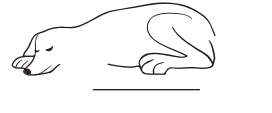 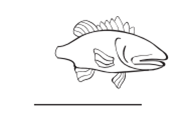 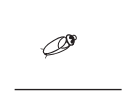 Find the name in the crossword and put a circle around it: 			5x1=5Banana is what I love eatingI spend my time jumping and leaping On the walls, webs I weave,Where insects stick and connect leaveI remain awake the whole night,And go to sleep in broad daylightCrock, Croak is my sound, In water or on land I am foundI appears after rainfall,Have no feet so I crawlSlow and steady is my peace, I always win when there is a race.Name the animals which can b seen: 							5x1=51.  On the trunk			_______________ , ______________2. On the ground			_______________ , ______________On the branches		_______________ , ______________Answer the following questions: 							2x2=4What is an environment?Name any two animals which live on the tree.&&&&&& ALL THE BEST &&&&&&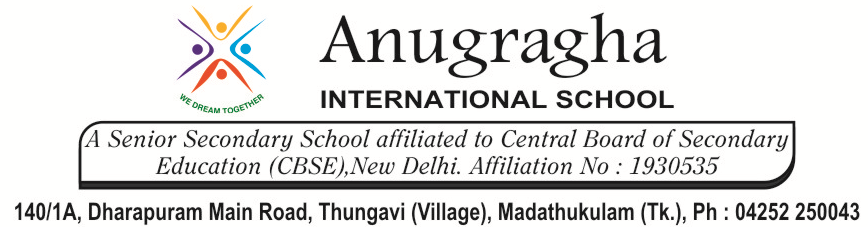 CRT-I-JUL-2019CRT-I-JUL-2019CRT-I-JUL-2019CRT-I-JUL-2019CRT-I-JUL-2019CRT-I-JUL-2019CLASSIIISUBSUBSUBEVSLes:1 Poonam’s Day OutLes:1 Poonam’s Day OutLes:1 Poonam’s Day OutDATE:MARKS:              /25MARKS:              /25XTYABLSMONKEYPMRQNXAIDTFROGDJOWLEKELIBCHIRMSNAILNGEFQSWY